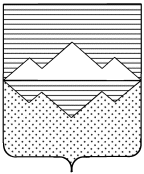 АДМИНИСТРАЦИЯ СУЛЕИНСКОГО ГОРОДСКОГО ПОСЕЛЕНИЯСАТКИНСКОГО МУНИЦИПАЛЬНОГО РАЙОНАЧЕЛЯБИНСКОЙ ОБЛАСТИПОСТАНОВЛЕНИЕот ___________года №______        п. Сулея Об утверждении программы профилактики нарушений обязательных требований в сфере муниципального жилищного контроля на территории Сулеинского городского поселения на 2020 год и плановый период 2021-2022 гг. В соответствии со статьей 8.2 Федерального закона от 26.12.2007 № 294-ФЗ «О защите прав юридических лиц и индивидуальных предпринимателей при осуществлении государственного контроля (надзора) и муниципального контроля», Уставом Сулеинского городского поселения, Постановлением Администрации Сулеинского городского поселения от 20.12.2018 г. №84 «Об утверждении Административный регламент по осуществлению муниципального жилищного контроля на территории Сулеинского городского поселения»П О С Т А Н О В Л Я Ю:Утвердить программу профилактики нарушений обязательных требований в сфере муниципального жилищного контроля на территории Сулеинского городского поселения на 2020 год и на плановый 2021-2022 гг. (далее - Программа профилактики нарушений), согласно приложению к настоящему постановлению.Опубликовать настоящее Постановление на сайте Саткинского муниципального района на странице Сулеинского городского поселения.Настоящее постановление вступает в силу с момента его подписания.Контроль за исполнением настоящего постановления оставляю за собой.Глава Сулеинского городского поселения                                                В.Г. ГубайдулинаПриложениек постановлению администрацииСулеинского городского поселенияОт __________года №______Программапрофилактики нарушений обязательных требований в сфере муниципального жилищного контроля на территории Сулеинского городского на 2020 год и плановый 2021-2022 гг.Общие положения1.1. Программа профилактики нарушений обязательных требований в сфере муниципального жилищного контроля на территории Сулеинского городского поселения  на 2020 год и плановый 2021-2022 гг. (далее - Программа) разработана в соответствии со статьей 8.2 Федерального закона от 26.12.2008 № 294-ФЗ «О защите прав юридических лиц и индивидуальных предпринимателей при осуществлении государственного контроля (надзора) и муниципального контроля», Уставом Сулеинского городского поселения, постановлением Администрации Сулеинского городского поселения от 20.12.2018 № 84 «Об утверждении Административный регламент по осуществлению муниципального жилищного контроля на территории Сулеинского городского поселения».Цели Программы2.1. Целями Программы являются: - предупреждение нарушений юридическими лицами, индивидуальными  предпринимателями обязательных требований, включая устранение причин, факторов и условий, способствующих возможному нарушению обязательных требований; Задачи Программы3.1. Задачами Программы являются: - укрепление системы профилактики нарушений обязательных требований, путем активизации профилактической деятельности; - проведение профилактических мероприятий на основе принципов их понятности, информационной открытости, вовлеченности и полноты охвата ими максимального количества субъектов контроля, а также обязательности, актуальности, периодичности профилактических мероприятий; - повышение правовой культуры руководителей юридических лиц и индивидуальных предпринимателей. мотивация юридических лиц, индивидуальных предпринимателей к добросовестному поведению и, как следствие, снижение административных и финансовых издержек; Наименование органа муниципального контроля4.1. Органом, уполномоченным на осуществление муниципального жилищного контроля на территории Сулеинского городского поселения, является управление жилищно-коммунального хозяйства и благоустройства администрации Сулеинского городского поселения (далее - орган муниципального жилищного контроля). 5. Виды и формы профилактических мероприятий5.1. Орган муниципального жилищного контроля осуществляет следующие виды и формы профилактических мероприятий: - осуществление подготовки и размещения на официальном сайте Администрации Саткинского муниципального района на страничке Сулеинского городского поселения, - осуществление информирования юридических лиц, индивидуальных предпринимателей по вопросам соблюдения обязательных требований, в том числе посредством разработки и опубликования руководств по соблюдению обязательных требований, проведения разъяснительной работы в средствах массовой информации; - обеспечение обобщения практики осуществления в сфере муниципального жилищного контроля и размещение на официальном сайте администрации, информационно - телекоммуникационной сети «Интернет» соответствующих обобщений, в том числе с указанием наиболее часто встречающихся случаев нарушений обязательных требований с рекомендациями в отношении мер, которые должны приниматься юридическими лицами, индивидуальными предпринимателями в целях недопущения таких нарушений; выдача предостережений о недопустимости нарушений обязательных требований в соответствии с частями 5 - 7 статьи 8.2 Федерального закона от 26.12.2008 № 294-ФЗ «О защите прав юридических лиц и индивидуальных предпринимателей при осуществлении государственного контроля (надзора) и муниципального контроля», если иной порядок не установлен иным федеральным законом. 6. Текущий уровень развития профилактических мероприятий6.1. Организация и проведение профилактических мероприятий, направленных на предупреждение нарушения обязательных требований, осуществляется ответственными исполнителями на основании плана-графика мероприятий по профилактике нарушений обязательных требований в соответствии с приложением к Программе профилактики нарушений. Приложениек ПрограммеПлан-график профилактических мероприятий№ п/пНаименование мероприятия Срок исполнения1Размещение на официальном сайте администрации, Совета депутатов и контрольно-счетной палаты городского округа Ступино Московской области в информационно - телекоммуникационной сети обновление перечня по мере необходимости2Осуществление информирования юридических лиц, индивидуальных предпринимателей по вопросам соблюдения обязательных, в том числе посредством разработки и опубликования руководств по соблюдению обязательных требований, проведения разъяснительной работы в средствах массовой информации. 3Обобщение практики осуществления в сфере муниципального жилищного контроля и размещение на официальном сайте администрации, Совета депутатов и контрольно-счетной палаты городского округа Ступино Московской области в информационно-телекоммуникационной сети «Интернет» соответствующих обобщений, в том числе с указанием наиболее часто встречающихся случаев нарушений обязательных требований с рекомендациями в отношении мер, которые должны приниматься юридическими лицами, индивидуальными предпринимателями в целях недопущения таких нарушений IV квартал 4Выдача предостережений о недопустимости нарушения обязательных требований в соответствии с частями 5-7 статьи 8.2 Федерального закона от 26.12.2007 № 294-ФЗ «О защите прав юридических лиц и индивидуальных предпринимателей при осуществлении государственного контроля (надзора) и муниципального контроля», если иной порядок не установлен федеральным законом  В течение года (по мере появления оснований, предусмотренных законодательством Российской Федерации) 